Supporting information for:A purified energy-converting hydrogenase from Thermoanaerobacter kivui demonstrates coupled H+-translocation and reduction in vitroAlexander Katsyv1 and Volker Müller1*1Department of Molecular Microbiology & Bioenergetics, Institute of Molecular Biosciences, Johann Wolfgang Goethe University, Frankfurt am Main, Germany*Correspondence address: Prof. Volker Müller, Department of Molecular Microbiology & Bioenergetics, Institute of Molecular Biosciences, Johann Wolfgang Goethe University, Frankfurt am Main, Germany; Phone: 49-6979829507; Fax: 49-69-79829306; E-mail: vmueller@bio.uni-frankfurt.deThis PDF file includes:Supplementary Figure S1 to S8Supplementary Table S1Supplementary ReferencesSupplementary Figures and Tables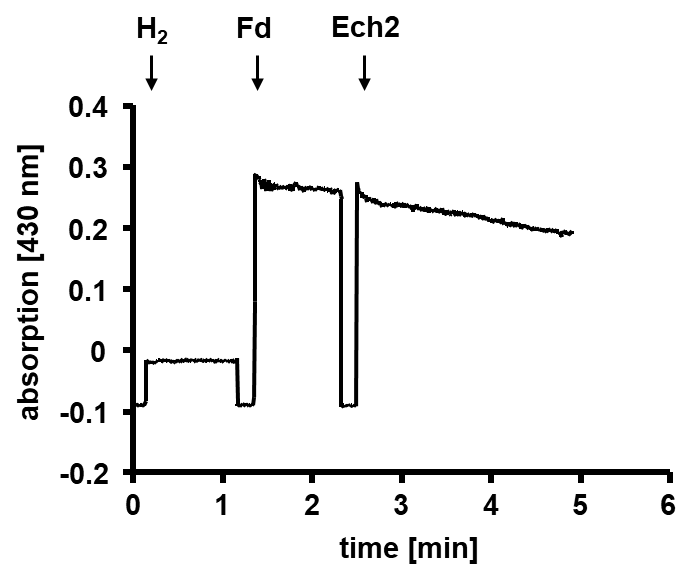 Figure S1. H2-dependent Fd reduction catalyzed by Ech2. H2:Fd oxidoreductase activity was measured in 1.8-ml anoxic cuvettes containing an overall liquid volume of 1 ml at 66 °C. The assay contained buffer F (50 mM CHES/NaOH, 10 mM NaCl, 2 mM DTE, 4 µM resazurin, pH 9.0), a 100% H2 atmosphere (2×105 Pa) and 30 µM Fd (isolated from C. pasteurianum (1)). The reaction was started by addition of 15 μg Ech2. Reduction of Fd was monitored spectrophotometrically at 430 nm (ε = 13.1 mM-1 cm-1). 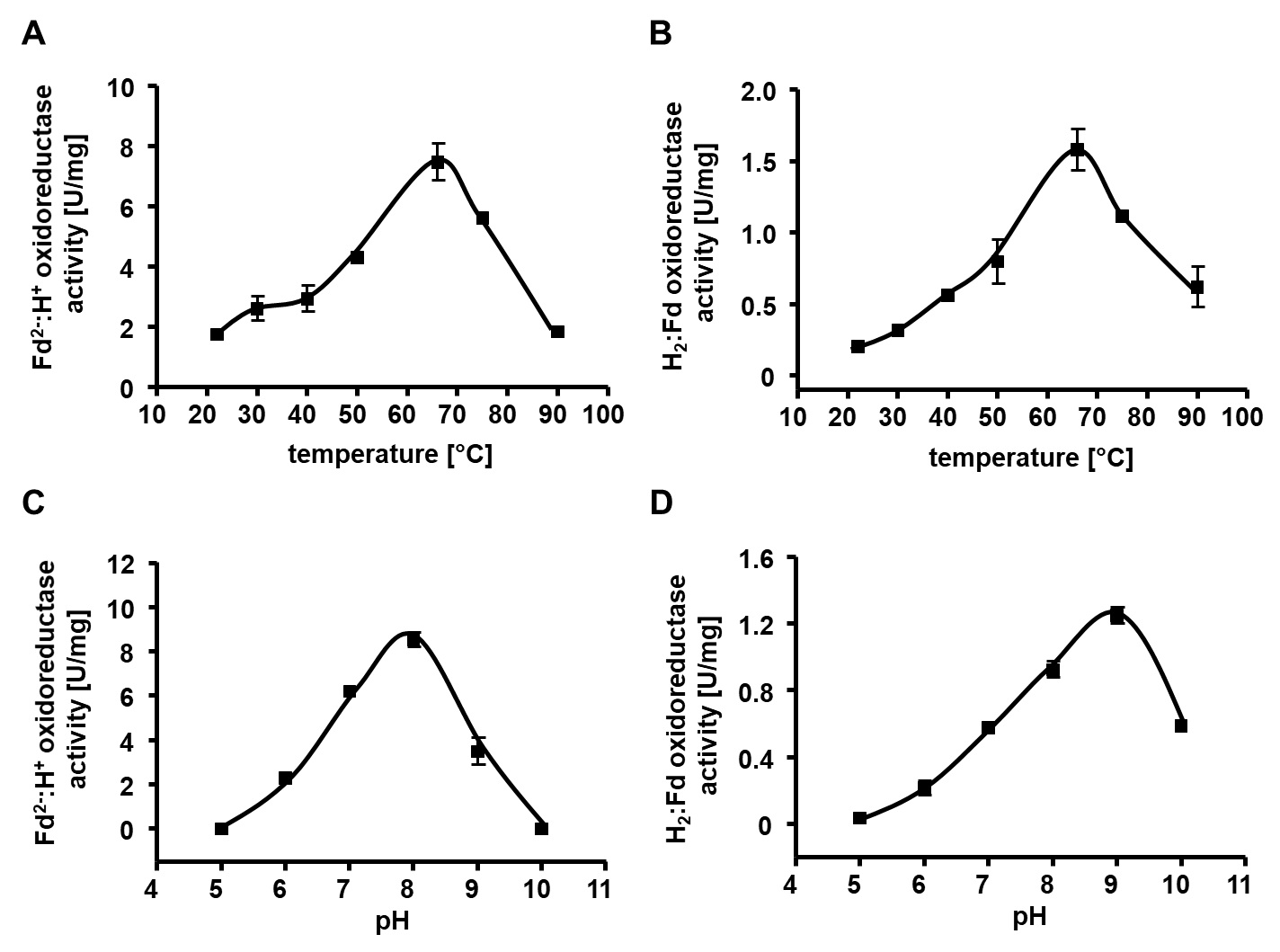 Figure S2. pH optimum and temperature profile of purified Ech2. Temperature (A, B) or pH (C, D) effect on the Ech2 activity was measured in 1.8-ml anoxic cuvettes or 7.2-ml glass vials containing an overall liquid volume of 1 ml at 22 - 85 °C (A, B) or 66 °C (C, D), respectively. The Fd2-:H+ oxidoreductase activity assay contained buffer E (50 mM Tris/HCl, 10 mM NaCl, 2 mM DTE, 4 µM resazurin, pH 8.0) (A) or buffer G (50 mM MES, 50 mM CHES, 50 mM CAPS, 50 mM Bis-Tris, 50 mM Tris, 10 mM NaCl, 4 mM DTE, 4 μM resazurin, pH 5 - 10) (C), 15 μg Ech2, 10 μg PFOR (isolated from T. kivui (2)), 400 μM CoA, 30 µM Fd (isolated from C. pasteurianum (1)), a 100% N2 atmosphere (1×105 Pa) and 100 μM TPP. The reaction was started by addition of 10 mM pyruvate. H2 was measured via gas chromatography as described previously (3). The H2:Fd oxidoreductase activity assay contained buffer F (50 mM CHES/NaOH, 10 mM NaCl, 2 mM DTE, 4 µM resazurin, pH 9.0) (B) or buffer G (50 mM MES, 50 mM CHES, 50 mM CAPS, 50 mM Bis-Tris, 50 mM Tris, 10 mM NaCl, 4 mM DTE, 4 μM resazurin, pH 5 - 10) (D), 30 µM Fd and a 100% H2 atmosphere (2×105 Pa). The reaction was started by addition of 15 μg Ech2. Reduction of Fd was monitored spectrophotometrically at 430 nm (ε = 13.1 mM-1 cm-1). The average of two measurements from one representative experiment out of two independent replicates is shown. Error bars represent the SEM.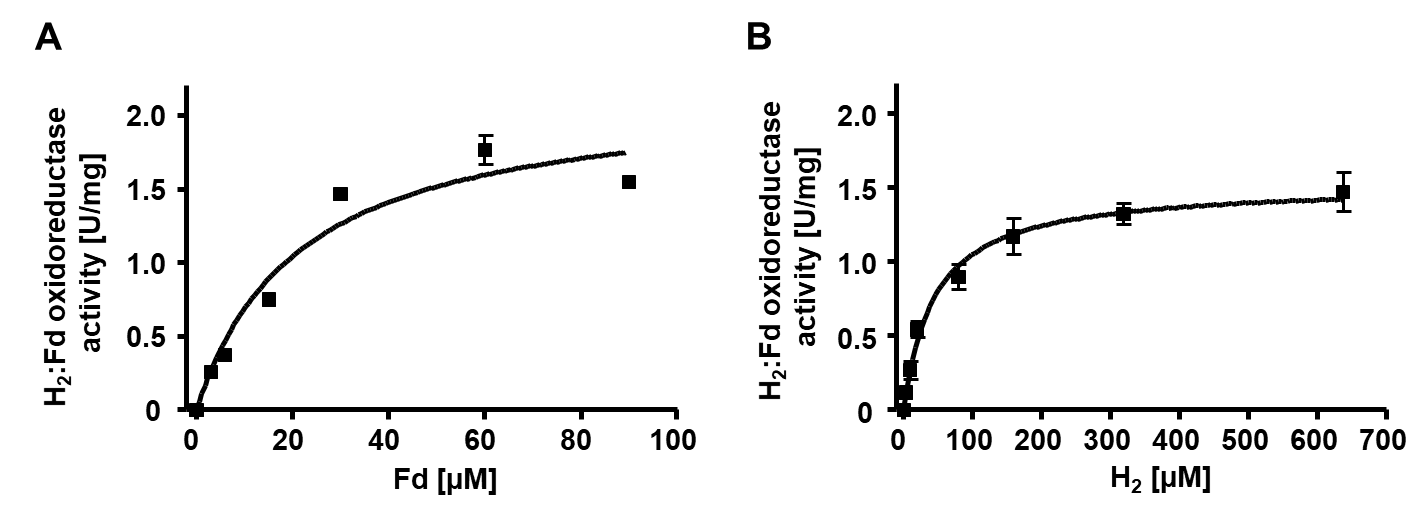 Figure S3. Fd and H2 dependence of Ech2 activity. H2:Fd oxidoreductase or Fd2-:H+ oxidoreductase activity was measured in 1.8-ml anoxic cuvettes or 7.2-ml glass vials containing an overall liquid volume of 1 ml at 66 °C. The H2:Fd oxidoreductase assay contained buffer F (50 mM CHES/NaOH, 10 mM NaCl, 2 mM DTE, 4 µM resazurin, pH 9.0) and different amounts of Fd (isolated from C. pasteurianum (1)) (A) or H2 in the aqueous phase (B), respectively. The reaction was started by addition of 15 μg Ech2. Reduction of Fd was monitored spectrophotometrically at 430 nm (ε = 13.1 mM-1 cm-1). The average of two measurements from one representative experiment out of two independent replicates is shown. Error bars represent the SEM.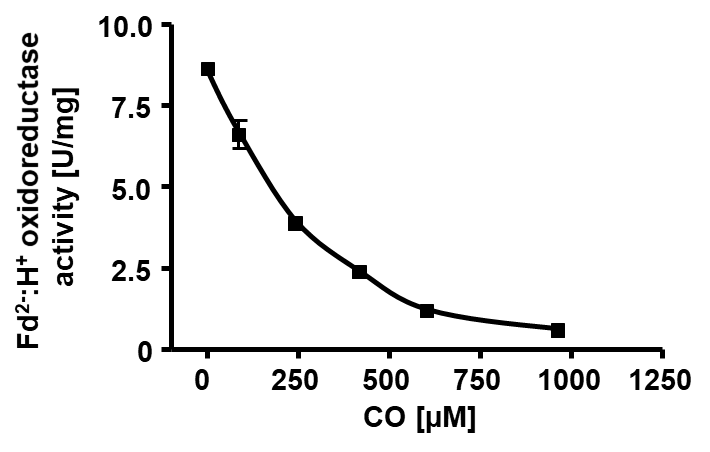 Figure S4. CO inhibition of Ech2 activity. Fd2-:H+ oxidoreductase activity was measured in 7.2-ml glass vials containing an overall liquid volume of 1 ml at 66 °C. The assay contained buffer E (50 mM Tris/HCl, 10 mM NaCl, 2 mM DTE, 4 µM resazurin, pH 8.0), 15 μg Ech2, 10 μg PFOR (isolated from T. kivui (2)), 400 μM CoA, 30 µM Fd (isolated from C. pasteurianum (1)), a 100% N2 atmosphere (1×105 Pa), 100 μM TPP and different concentrations of CO in the aqueous phase, respectively. The reaction was started by addition of 10 mM pyruvate. H2 was measured via gas chromatography as described previously (3). The average of two measurements from one representative experiment out of two independent replicates is shown. Error bars represent the SEM.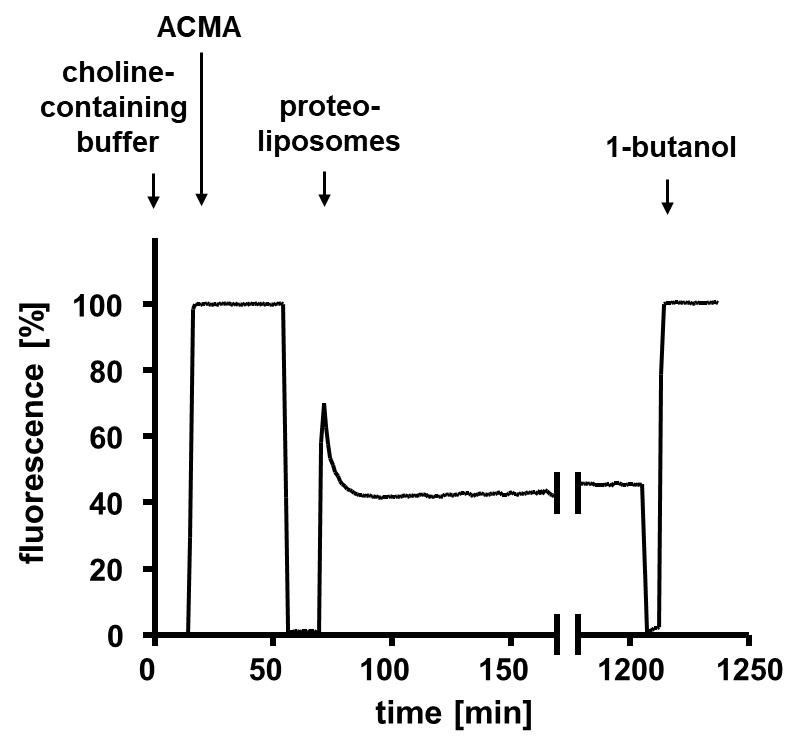 Figure S5. Establishment of an artificial pH gradient in proteoliposomes. To verify the impermeability of the reconstituted proteoliposomes an artificial pH gradient was established by resuspending 1:1 [v/v] of the proteoliposomes preparation in NH4Cl-containing buffer (10 mM Tris/HCl, 500 mM NH4Cl, 420 mM sucrose, 5 mM MgCl2, pH 8.0) over night at 4 °C. The assay was performed in 1.4-ml quartz glass vials. 10 µl of proteoliposomes were diluted in 1 ml choline-buffer (10 mM Tris/HCl, 500 mM choline chloride, 420 mM sucrose, 5 mM MgCl2, pH 8.0) and the assay was started by addition of 2.5 µM ACMA (solved in EtOH). The fluorescence of ACMA was measured in a fluorescence spectrophotometer with excitation at 410 nm and emission at 490 nm. The quench was abolished by 20 μl 1-butanol (100%).Figure S6. Generation of Δψ is inhibited by addition of TCS and DCCD. The measurements were performed in 1.8-ml anoxic cuvettes sealed with rubber stoppers in a final volume of 1 ml at 40 °C. The assays contained 200 µg proteoliposomes, 10 μg PFOR (isolated from T. kivui (2)), 400 μM CoA, 30 μM Fd (isolated from C. pasteurianum (1)), 100 μM TPP and 8 μM oxonol VI (solved in EtOH) in buffer D (25 mM HEPES, 10 mM MgCl2, 2 mM DTE, pH 7.5). Proteoliposomes were additionally pre-incubated with 1% EtOH (A), 30 μM TCS (B), 50 μM DCCD (C), 30 μM ETH2120 without the addition of NaCl (D) or 30 μM ETH2120 and 10 mM NaCl (E), respectively. To induce the generation of an electrical field, the assay was supplemented with 10 mM pyruvate. To dissipate the field, 30 μM TCS was added as indicated. Absorbance of oxonol VI or Fd was measured as difference of 625 and 587 nm or 430 nm, simultaneously.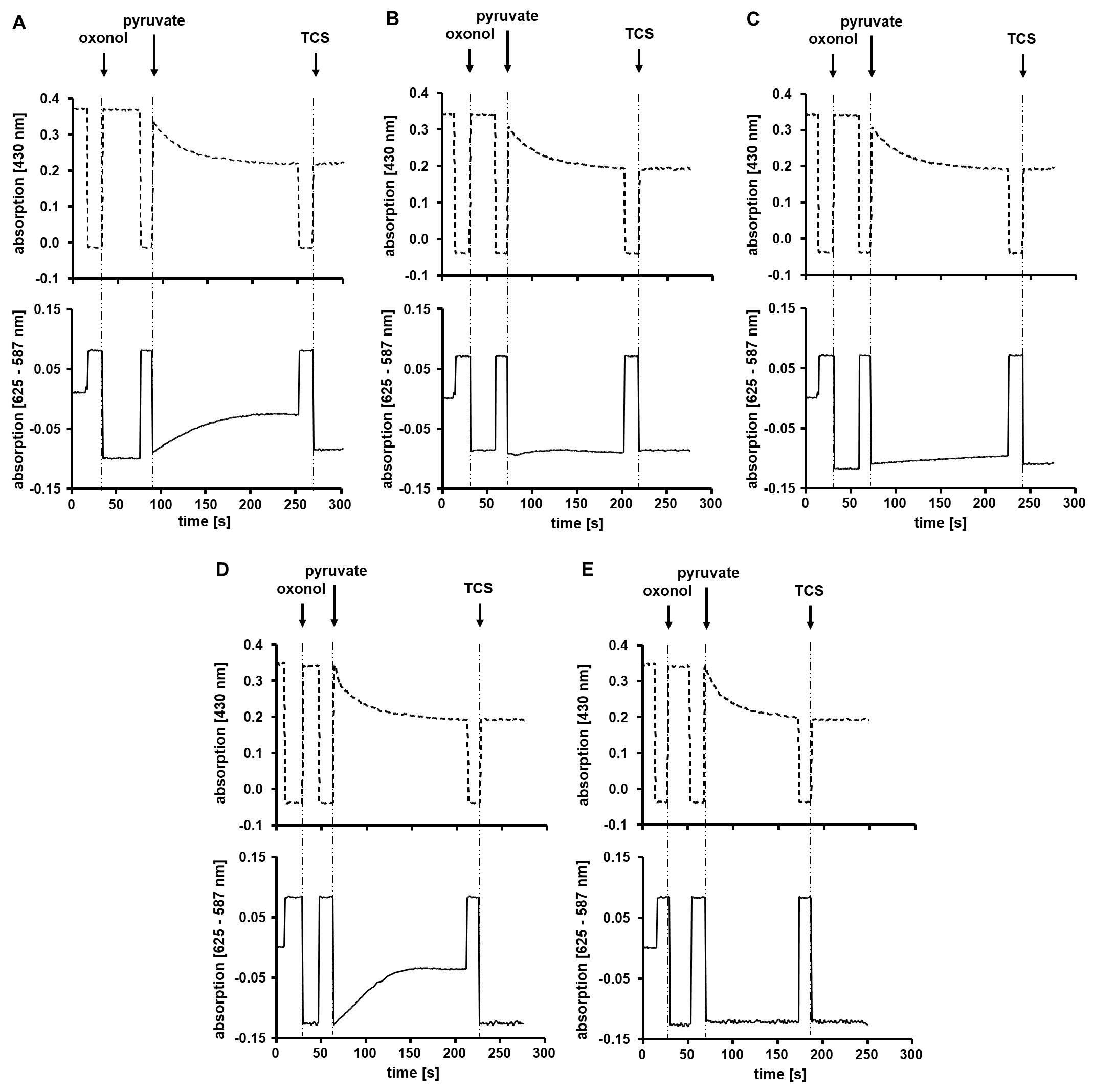 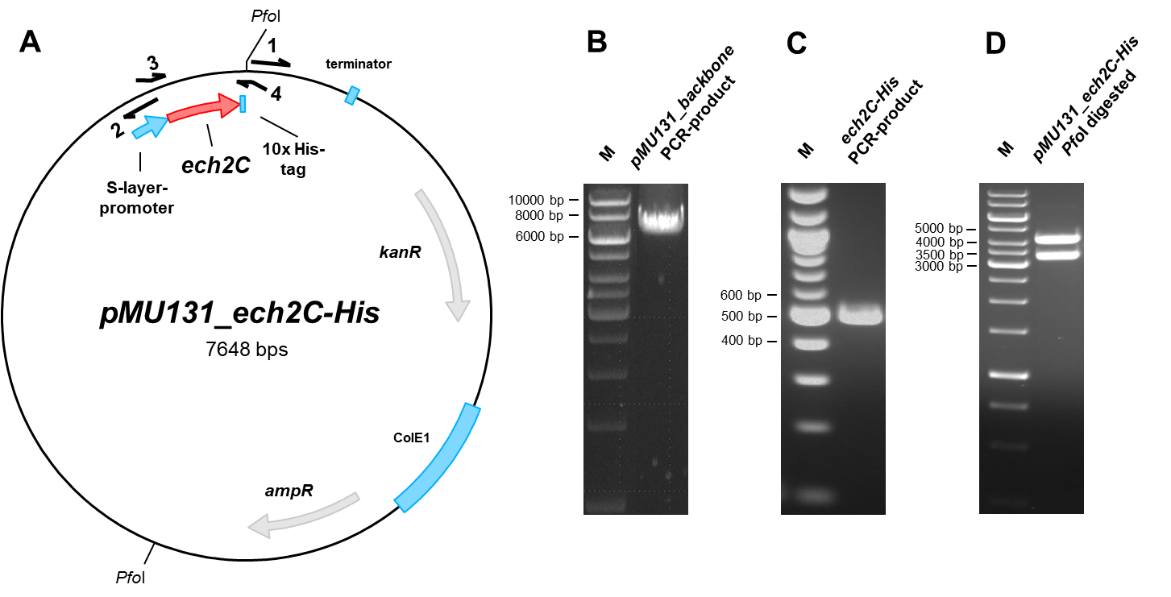 Figure S7. Cloning of pMU131_ech2C-His. (A) To purify a tagged Ech2 version in T. kivui, the construct pMU131_ech2C-His was cloned. (B) Therefore, pMU131 backbone, including a S-layer-promoter, was amplified using corresponding primers (1, 2 (SI Appendix, Tab. S1)) via PCR. (C) Ech2C-His was amplified from genomic DNA of T. kivui via PCR, using corresponding primers (3, 4 (SI Appendix, Tab. S1)), containing an additional DNA sequence coding for a 10x His-tag. Amplified ech2C-His and pMU131 were fused via Gibson Assembly and transformed in E. coli HB101. (D) Afterwards, plasmids were isolated and digested with PfoI. The resulting sizes for pMU131_ech2C-His was 4241 bp and 3407 bp. M, Gene Ruler 1 kb DNA ladder.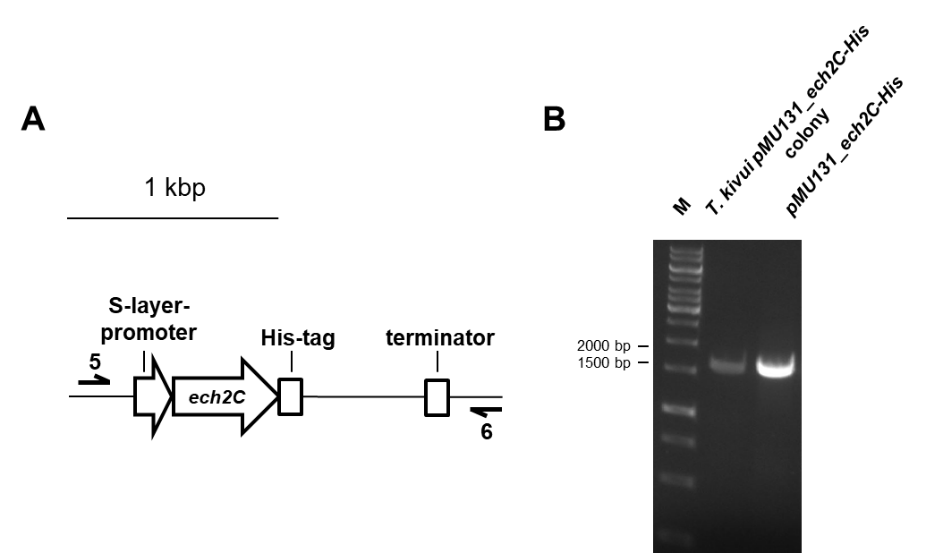 Figure S8. Verification of the pMU131_ech2C-His construct. To verify the nature of the plasmid pMU131_ech2C-His after propagation, T. kivui colonies were picked and the plasmids were checked by using primer pairs seq1_for (5)/ seq2_rev (6) (SI Appendix, Tab. S1) binding on the pMU131 backbone and amplifying the complete ech2C-His sequence (A). The resulting size was 1652 bp (B). M, Gene Ruler 1 kb DNA ladder.Table S1. Primers used in this work. SI References1.	P. Schönheit, C. Wäscher, R. K. Thauer (1978) A rapid procedure for the purification of ferredoxin from Clostridia using polyethylenimine. FEBS Lett. 89, 219-222.2.	A. Katsyv, M. C. Schoelmerich, M. Basen, V. Müller (2021) The pyruvate:ferredoxin oxidoreductase of the thermophilic acetogen, Thermoanaerobacter kivui. FEBS Open Bio 5, 1332-1342.3.	M. C. Schoelmerich, V. Müller (2019) Energy conservation by a hydrogenase-dependent chemiosmotic mechanism in an ancient metabolic pathway. Proc. Natl. Acad. Sci. U.S.A. 116, 6329-6334.No.PrimerSequence (5’→ 3’)1pMU131_for    TTTTTTAAATTTATCCAGGATAAAAGAGAAGACTC2pMU131_revACAGTCAATCCTCCTCCTTG3Ech2C-His_forcaaggaggaggattgactgtATGCTTGAACATTTTCGAG4Ech2C-His_revtcctggataaatttaaaaaaTCAATGATGATGATGATGGTGATGATGATGGTGTTCCTTTCTCAACTCCTTGAAAATC5seq1_forTCTAACACAATTATATCATAAGGATTGATA6seq2_revAGTATTGTCAATATATTCAAGGCAA